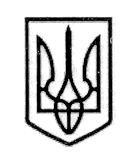                                                У К Р А Ї Н А                           СТОРОЖИНЕЦЬКА МІСЬКА РАДА ЧЕРНІВЕЦЬКОГО РАЙОНУ ЧЕРНІВЕЦЬКОЇ ОБЛАСТІВИКОНАВЧИЙ КОМІТЕТР І Ш Е Н Н Я  06 січня  2023 року                                                                           №    3                                                                                                       Розглянувши звернення мешканців та старост старостинських округів Сторожинецької міської територіальної громади та керуючись Законом України "Про місцеве самоврядування в Україні",ВИКОНАВЧИЙ КОМІТЕТ МІСЬКОЇ РАДИ ВИРІШИВ:Встановити меморіальні пам’ятні дошки на честь вшанування пам`яті загиблих військовослужбовців Збройних Сил України - захисників територіальної цілісності та незалежності України у боротьбі проти російського агресора на будівлях закладів загальної середньої освіти, де навчались  або на будівлях підприємств чи установ, де здійснювали свою професійну діяльність загиблі герої  на території Сторожинецької міської територіальної громади (додаток).  Контроль за виконанням цього рішення покласти на першого заступника Сторожинецького міського голови Ігоря БЕЛЕНЧУКА та на начальника Відділу освіти Ярослава СТРІЛЕЦЬКОГО.         Сторожинецький  міський  голова                                Ігор МАТЕЙЧУКВиконавець:Начальник організаційної та кадрової роботи                                                            Ольга ПАЛАДІЙПогоджено:	Перший заступникСторожинецького міського голови                                 Ігор БЕЛЕНЧУКНачальник юридичного відділу                                      Олексій КОЗЛОВ Начальник  відділудокументообігу та контролю                                           Микола БАЛАНЮКДодаток                         до рішення виконавчого комітету Сторожинецької міської ради від  06 січня 2023 року  № 3                    Список розміщення меморіальних дощокНачальник відділу організаційної та кадрової роботи                           Ольга ПАЛАДІЙЩодо встановлення меморіальних дощок.№п/пПІБРоки життя – загибелі(смерті)Воїнське  званняМеморіальна дошказаплановане місце встановлення1.ШВИДКИЙ Олександр Борисович08.05.1975 -13.03.2022СолдатОпорний закладСторожинецький ліцей  2.МАЗУРИК Віталій Миколайович 17.08.1977 -13.03.2022СолдатСторожинецька ЗОШ І-ІІІ ст. №1 3.КЛЮСИК Андрій Степанович 14.03.1971- 20.03.2022СолдатОпорний заклад Сторожинецький ліцей4.ГІЙ Володимир Богданович 07.02.2002- 21.03.2022СолдатСторожинецька гімназія5.ІРІЧУК Вадим Актовіянович02.06.1979 -16.05.2022МайорСторожинецька ЗОШ І-ІІІ ст. №16.ДЕСЯТНІЧЕНКО Микола Володимирович 22.05.1986 -11.06.2022СержантСторожинецька гімназія №2Перейменування вулиці Крилова7.КНАПТарас Мартинович 07.10.1984 -05.08.2022СолдатОпорний заклад Сторожинецький ліцей8.ЯКУБОВСЬКИЙ Дмитро Дмитрович 30.08.1993 -15.07.2022Старший солдатПанківський НВК9.БОШТЕГА Георгій Тодорович 06.04.1964 -13.03.2022СолдатПанківський НВК10.ТКАЧУК Олексій Георгійович29.05.1980 -29.07.2022Старший сержант Комарівська гімназія11.УНГУРЯН Володимир Петрович 12.11.1966 -15.03.2022СолдатКомарівська гімназія12. НЯЙКО Анатолій Іванович 22.09.1978 - 04.08.2022Молодший сержантСлобода-Комарівська гімназія13.ВАЙПАНІванМихайлович22.07.1974 -14.08.2022Головний сержантДібрівська гімназія14.БОДНАРЮК Микола Дмитрович 12.08.1971 -22.04.2022СержантСтарожідівський ліцей15.ОРДИНСЬКИЙ Юрій Миколайович09.04.1972 -17.04.2022СолдатБанилово-Підгірнівська гімназія16.КОЗАКЯрослав Васильович 13.05.1980-01.02.2018старший сержантОпорний заклад Сторожинецький ліцей17.СТЕЦЬКИЙАнатолій Васильович 26.11.1982-08.02.2018старший солдатСторожинецька ЗОШ І-ІІІ ст. №118.ВЕКЛИЧОлегПетрович 09.07.1976-08.04.2016Старший сержантСторожинецька ЗОШ№1 І-ІІІ ст.19.ВОЗНИЙСергій Володимирович 20.03.1966-18.11.2018сержантКостинецька сільська рада